هو المهيمن على من في الأرض والسماء هذا يوم فيه ذرفت...حضرت بهاءاللهأصلي عربي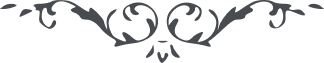 من اثار حضرت بهاءالله - آثار قلم اعلى – جلد 2، لوح رقم (22)، 159 بديع، صفحه 186هو ‌المهيمن ‌علی‌ من ‌فى‌ الارض‌ و ‌السمآءهذا يوم فيه ذرفت عين العالم بما ورد علی اللّه مالک القدم انّه لهو المبيّن العليم انّا سمّينا هذا السّجن بالسّجن الاعظم تفکّروا فى ‌‌ذلک و لا ‌تکوننّ من الغافلين قد ورد علينا فى هذه الارض ما ورد علی احد يشهد بذلک کلّ منصف بصير فى کلّ يوم ذقنا من کأس البلآء ما لا اطّلع بها الّا اللّه الخبير اصبر کما صبر موليک ثمّ اشکروه بما ايدّک علی هذا الامر العظيم الّذى زلّت منه اقدام العلمآء و العرفآء الّا من شآء ربّک القدير طوبى لمن حمل البلآء فى حبّ اللّه انّه من اهل هذا المقام الکريم لا تحزن من شىء قل يا اهل البهاء اذا اخذتکم الاحزان فى ارض عليکم بارض اخرى انّها واسعة من لدى اللّه العزيز الحکيم البهاء عليک و علی من فاز بفيضان هذا البحر الّذى ما قدّر له من اوّل و لا من آخر انّ ربّک لهو المتکلّم الصّادق الامين